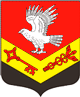 Муниципальное образование«ЗАНЕВСКОЕ   ГОРОДСКОЕ   ПОСЕЛЕНИЕ»Всеволожского муниципального района Ленинградской областиАДМИНИСТРАЦИЯПОСТАНОВЛЕНИЕ11.06.2020	№ 292д. ЗаневкаОб утверждении муниципальной программы «Благоустройство и санитарное содержание территории муниципального образования «Заневское городское поселение» Всеволожского муниципального района Ленинградской области на 2020-2022 годы»В соответствии с Федеральными законами от 06.10.2003 № 131-ФЗ 
«Об общих принципах организации местного самоуправления в Российской Федерации», от 10.01.2002 № 7-ФЗ «Об охране окружающей среды»,
от 24.06.1998 № 89-ФЗ «Об отходах производства и потребления», от 30.03.1999 № 52-ФЗ «О санитарно-эпидемиологическом благополучии населения», от 10.12.1995 № 196-ФЗ «О безопасности дорожного движения», уставом муниципального образования «Заневское городское поселение» Всеволожского муниципального района Ленинградской области, решением совета депутатов муниципального образования «Заневское городское поселение» Всеволожского муниципального района Ленинградской области № 21 от 24.04.2019, постановлением администрации муниципального района Ленинградской области от 09.02.2018 № 72 «Об утверждении Порядка разработки, реализации и оценки эффективности муниципальных программ муниципального образования «Заневское городское поселение» Всеволожского муниципального района Ленинградской области», администрация муниципального образования «Заневское городское поселение» Всеволожского муниципального района Ленинградской областиПОСТАНОВЛЯЕТ:1. Утвердить муниципальную программу «Благоустройство и санитарное содержание территории муниципального образования «Заневское городское поселение» Всеволожского муниципального района Ленинградской области на 2020-2022 годы», согласно приложению.2. Признать утратившим силу постановление администрации МО «Заневское городское поселение» от 27.01.2020 № 22 «Об утверждении муниципальной программы «Благоустройство и санитарное содержание территории муниципального образования «Заневское городское поселение» Всеволожского муниципального района Ленинградской области на 2020-2022».3. Настоящее постановление подлежит опубликованию в газете «Заневский вестник» и размещению на официальном сайте муниципального образования http://www.zanevkaorg.ru/.4. Настоящее постановление вступает в силу после его официального опубликования в газете «Заневский вестник». 5. Контроль за исполнение настоящего постановления возложить на заместителя главы администрации Гречица В.В.Глава администрации                      					        А.В. ГердийПриложениеУТВЕРЖДЕНОпостановлением администрацииМО «Заневское городское поселение»от  11.06.2020  №  292МУНИЦИПАЛЬНАЯ ПРОГРАММА«Благоустройство и санитарное содержание территории муниципального образования «Заневское городское поселение» Всеволожского муниципального района Ленинградской области на 2020-2022 годы» 2020ПАСПОРТразработки, реализации и оценки эффективности муниципальной программы муниципального образования «Заневское городское поселение»  Всеволожского муниципального района Ленинградской области «Благоустройство и санитарное содержание территориина 2020-2022 годы» Характеристика текущего состояния основных проблем благоустройства и санитарное содержание территории МО «Заневское городское поселение» с указанием основных проблемТерритория МО «Заневское городское поселение» расположена в юго-западной части Всеволожского муниципального района Ленинградской области и примыкает к восточной границе г. Санкт-Петербурга. В состав МО «Заневское городское поселение» входят 9 населенных пунктов:  деревня Заневка; город Кудрово; поселок при железнодорожной станции (далее по тексту п.ст.) Мяглово; деревня Новосергиевка; поселок при железнодорожной станции (далее по тексту п.ст.) Пятый километр; деревня Суоранда; деревня Хирвости; городской поселок (далее по тексту г.п.) Янино-1; деревня Янино-2.К числу основных проблем территории МО «Заневское городское поселение», на решение которых  направлена реализация Программы, относятся сложная экологическая обстановка и низкий уровень  благоустройства территории МО «Заневское городское поселение».Одной из самых важных проблем для поселения является проблема городского мусора и твердых бытовых отходов (далее ТБО). В течение года на санкционированные полигоны бытовых отходов вывозится до 40000 куб.м. сверхнормативных ТБО и до 6000 куб.м. ТБО с несанкционированных свалок, что обусловлено расположением поселения на границе с г. Санкт-Петербург. В связи со строительством нового жилья и ростом благосостояния граждан необходимо оборудование гостевых автомобильных стоянок с твердым покрытием. Общая протяженность улично-дорожной сети составляет 38,2 км. Из них твердое покрытие имеется на 36,3 км, что составляет 36% от общей протяженности.Для обеспечения безопасности жителей поселения необходима установка на дорогах искусственных неровностей, нанесения дорожной разметки и установка дорожных знаков.Уличным освещением обеспечено 85% улично-дорожной сети, которое необходимо содержать в исправном состоянии.На территории расположено 12 детских и 5 спортивных площадок. Площадки требуют ежегодной замены вышедших из строя, под воздействием погодных условий, малых форм и оборудования.Для создания комфортных условий проживания во дворах и скверах устанавливаются скамейки и урны, проводится посадка деревьев, кустов и цветов. Ежегодно подлежат сносу от 50 до 100 больных и аварийных деревьев. В состав муниципального образования входят 7 населенных пунктов, в которых необходимо осуществлять праздничное украшение.3. Приоритеты и цели муниципальной политики в сфере развития благоустройства и санитарного содержания территории МО «Заневское городское поселение», описание основных целей и задач муниципальной программы, прогноз развития благоустройства и санитарного содержания территории МО «Заневское городское поселение и планируемые показатели по итогам реализации муниципальной программыОсновными приоритетами и целями муниципальной политики в сфере развития благоустройства и санитарного содержания территории МО «Заневское городское поселение» являются:повышение условий комфортности на территории МО «Заневское городское поселение»; создание привлекательной атмосферы для жителей; привлечение населения к принятию решений и созданию проектов по повышению благоустройства общественных и дворовых территорий.Прогноз развития благоустройства и санитарного содержания территории МО «Заневское городское поселение» и планируемые показатели по итогам реализации муниципальной программы:обеспечение бесперебойного вывоза ТБО с территории поселения, в том числе с несанкционированных свалок, с размещением на санкционированных полигонах ТБО;	 обеспечение качественного содержания улично-дорожной сети, совершенствование покрытий дворовых проездов и гостевых автостоянок;	 обеспечение надежной и бесперебойной работы сетей уличного освещения за счет проведения своевременного ремонта и модернизации существующих сетей;	 развитие системы безопасности на дорогах поселения путем установки искусственных неровностей и дорожных знаков, нанесения дорожной разметки;	 обеспечение 100% детских площадок сертифицированным, исправным оборудованием;	 обеспечение планомерной замены аварийных и больных зеленых насаждений на новые, озеленение дворовых территорий;	 обеспечение комфортного проживания путем установки малых архитектурных форм с учетом мнения жителей;обеспечение украшения поселения в дни праздников с учетом особенностей территории.Основными целями Программы являются: комплексное развитие и благоустройство, создание максимально благоприятных, комфортных и безопасных условий для проживания населения на территории МО «Заневское городское поселение»,      Основными задачами Программы являются:	улучшение экологической и санитарно-эпидемиологической обстановки в поселении;      благоустройство населенных пунктов.Прогноз развития благоустройства и санитарного содержания территории МО «Заневское городское поселение и планируемые показатели по итогам реализации муниципальной программыПовышение условий комфортности на территории МО «Заневское городское поселение».Прогноз конечных результатов муниципальной программы, характеризующих целевое состояние (изменение состояния) уровня и качества жизни населения, социальной сферы, экономики, общественной безопасности, степени реализации других общественно значимых интересов и потребностейОжидаемыми результатами реализации Программы являются:	обеспечение бесперебойного вывоза ТБО с территории поселения, в том числе с несанкционированных свалок, с размещением на санкционированных полигонах ТБО;	 обеспечение качественного содержания улично-дорожной сети, совершенствование покрытий дворовых проездов и гостевых автостоянок;	 обеспечение надежной и бесперебойной работы сетей уличного освещения за счет проведения своевременного ремонта и модернизации существующих сетей;	 развитие системы безопасности на дорогах поселения путем установки искусственных неровностей и дорожных знаков, нанесения дорожной разметки;	 обеспечение 100% детских площадок сертифицированным, исправным оборудованием;	 обеспечение планомерной замены аварийных и больных зеленых насаждений на новые, озеленение дворовых территорий;	 обеспечение комфортного проживания путем установки малых архитектурных форм с учетом мнения жителей;	 обеспечение украшения поселения в дни праздников с учетом особенностей территории. 5. Перечень и характеристики основных мероприятий муниципальной программы с указанием сроков их реализации и ожидаемых результатов, а также сведения о взаимосвязи мероприятий и результатов их выполнения с целевыми индикаторами и показателями муниципальной программыПри своевременном и в полном объеме исполнении запланированных мероприятий по муниципальной программе приведет к комплексному развитию и благоустройству, созданию максимально благоприятных, комфортных и безопасных условий для проживания населения на территории МО «Заневское городское поселение».Основные меры правового регулирования в сфере развития благоустройства и санитарного содержания территории МО «Заневское городское поселение, направленные на достижение цели муниципальной программыСистема мероприятий Программы разработана на основании:Федерального закона от 06.10.2003 № 131-ФЗ «Об общих принципах организации местного самоуправления в Российской Федерации»,
от 10.01.2002 № 7-ФЗ «Об охране окружающей среды», от 24.06.1998
№ 89-ФЗ «Об отходах производства и потребления»,   от 30.03.1999 № 52-ФЗ «О санитарно-эпидемиологическом благополучии населения», от 10.12.1995 № 196-ФЗ «О безопасности дорожного движения»;	генерального плана МО «Заневское городское поселение»;         	генеральной схемы санитарной очистки территории МО «Заневское городское поселение», обследования территории МО «Заневское городское поселение».Принятие муниципальных правовых актов, необходимых для реализации муниципальной Программы, не требуется.Принятие подпрограмм, необходимых для реализации муниципальной Программы, не требуется.Муниципальная Программа не содержит сведений, составляющих государственную тайну, и сведений конфиденциального характера.Сроки реализации муниципальной программы в целом, контрольные этапы и сроки их реализации с указанием промежуточных показателейПеречень основных мероприятий муниципальной программы с указанием сроков их реализации и ожидаемых результатов, а также иных сведенийДанные положения приведены в разделе № 7.9. Правила предоставления  субсидий из федерального бюджета  бюджетам  субъектов Российской  Федерации в рамках  муниципальной программыВ рамках реализации программы «Благоустройство и санитарное содержание территории муниципального образования «Заневское городское поселение» Всеволожского муниципального района Ленинградской области на 2020-2022 годы» финансирование  из федерального бюджета  не предусмотрено.10. Перечень и краткое описание  подпрограммВ рамках реализации программы «Благоустройство и санитарное содержание территории муниципального образования «Заневское городское поселение» Всеволожского муниципального района Ленинградской области на 2020-2022 годы» разработка подпрограмм не требуется. Сведения, составляющие государственную тайну, и сведения, конфиденциального характера приводятся в отдельных приложениях к муниципальной программеМуниципальная программа не содержит сведений, составляющих государственную тайну и сведений конфиденциального характера. Перечень целевых показателей муниципальной программы с расшифровкой плановых значений по годам ее реализации, а также сведения о взаимосвязи мероприятий муниципальной программы и результатов их выполнения с обобщенными показателями муниципальной программыВ результате выполнения программы предполагается достичь следующих показателей:улучшить экологическую и санитарно-эпидемиологическую обстановку в  поселении, обеспечить бесперебойный вывоз ТБО с территории поселения;обеспечить совершенствование автомобильных дорог местного значения, покрытий дворовых проездов и гостевых автостоянок;обеспечить модернизацию, надежную и бесперебойную работу сетей уличного освещения;обеспечить безопасность жителей на дорогах поселения;обеспечить 100% детских площадок сертифицированным, исправным оборудованием;обеспечить удаление аварийных и больных зеленых насаждений и их замену на новые;обеспечить комфортное проживание установкой современных малых архитектурных форм и украшения поселения в дни праздников. 13. Обоснование состава и значений соответствующих целевых показателей муниципальной программы по этапам ее реализации, оценка влияния внешних факторов и условий на их достижение, описание мер регулирования и управления рисками с целью минимизации их влияния на достижение целей программыВ ходе реализации мероприятий муниципальной программы можно предположить наличие основных рисков, связанных с наличием объективных и субъективных факторов:        возможность недостаточного или несвоевременного финансирования расходов на реализацию программных мероприятий из местного бюджета;в процессе реализации программы возможны отклонения в достижении результатов из-за несоответствия влияния отдельных мероприятий программы на ситуацию, их ожидаемой эффективности, а также недостаточной координации деятельности исполнителей программы на различных стадиях её реализации.В целях управления указанными рисками в процессе реализации программы предусматривается:создание эффективной системы управления на основе чёткого распределения функций и ответственности исполнителей программы;проведение мониторинга выполнения программы, анализа и, при необходимости, корректировки индикаторов и мероприятий программы;перераспределение объёмов финансирования в зависимости от достижения поставленных целей.14. Информация по ресурсному обеспечениюмуниципальной программыОбеспечение финансирования Программы осуществляется за счет средств: бюджета МО «Заневское городского поселение» - 582627,7 тыс. руб. в том числе по годам:2020 г. – 193231,7 тыс. руб.2021 г. – 194848 тыс. руб.2022 г. – 194548 тыс. руб. 15. Меры регулирования и управления рисками с целью минимизации их влияния на достижение целей муниципальной подпрограммыВ ходе реализации мероприятий подпрограммы можно предположить наличие следующих основных рисков, связанных с наличием объективных и субъективных факторов. Внешние риски:	изменение федерального законодательства и законодательства Ленинградской области;	изменение федерального законодательства в части перераспределения полномочий между Российской Федерацией, субъектами Российской Федерации и муниципальными образованиями. Внутренние риски:	возможность недофинансирования или несвоевременного финансирования расходов на реализацию программных мероприятий из местного бюджета;	в процессе реализации возможны отклонения в достижении результатов из-за несоответствия влияния отдельных мероприятий программы на ситуацию в среде, их ожидаемой эффективности, а также недостаточной координации деятельности исполнителей программы на различных стадиях её реализации.В целях управления указанными рисками в процессе реализации программы предусматривается:создание эффективной системы управления на основе чёткого распределения функций, полномочий и ответственности исполнителей программы;проведение мониторинга выполнения программы, регулярного анализа и при необходимости ежегодной корректировки индикаторов, а также мероприятий программы;перераспределение объёмов финансирования в зависимости от динамики и темпов достижения поставленных целей, изменений во внешней среде.16. Методика оценки эффективности муниципальной программыОценка эффективности реализации муниципальной программы производится администрацией МО «Заневское городское поселение», в соответствии постановлением администрации муниципального образования «Заневское городское поселение» Всеволожского муниципального района Ленинградской области от 09.02.2018 № 72 «Об утверждении Порядка разработки, реализации и оценки эффективности муниципальных программ муниципального образования «Заневское городское поселение» Всеволожского муниципального района Ленинградской области».Эффективность реализации Программы в целом оценивается по результатам достижения установленных значений каждого из основных показателей, по годам по отношению к предыдущему году и нарастающим итогом к базовому году. 	Единица измерения может быть выражена в процентах, рублях, километрах и ином измерении.Полное наименование муниципальной программыМуниципальная программа «Благоустройство и санитарное содержание территории муниципального образования «Заневское городское поселение» Всеволожского муниципального района Ленинградской области на 2020-2022 годы»Ответственный исполнитель муниципальной  программыСектор ЖКХ и благоустройства администрации МО «Заневское городское поселение»Соисполнители муниципальной программыСектор управления муниципальным имуществом, учета и распределения муниципального жилищного фонда администрации МО «Заневское городское поселение»;Сектор архитектуры, градостроительства и землеустройства администрации МО «Заневское городское поселение»;Муниципальное казённое учреждение «Центр оказания услуг».Участники муниципальной программыАдминистрация муниципального образования «Заневское городское поселение» Всеволожского муниципального района Ленинградской области;Организации, предоставляющие услуги по благоустройству на территории МО «Заневское городское поселение»;Учреждения социальной сферы.Подпрограммы муниципальной программы (в том числе федеральные целевые программы) Разработка подпрограмм не требуется.  Цели муниципальной программыКомплексное развитие и благоустройство территории МО «Заневское городское поселение», создание максимально благоприятных, комфортных и безопасных условий для проживания населения.Задачи муниципальной программыОрганизация экономически эффективной системы благоустройства территории МО «Заневское городское поселение», отвечающей современным экологическим, санитарно-гигиеническим требованиям, создающей безопасные и комфортные условия для проживания населения МО «Заневское городское поселение»;создание благоприятных условий для проживания и отдыха жителей МО «Заневское городское поселение»;повышение безопасности функционирования автомобильных дорог и внутридворовых проездов;совершенствование сетей уличного освещения; установка малых архитектурных форм в местах массового отдыха жителей МО «Заневское городское поселение»;комплексное благоустройство внутриквартальных и придомовых территорий;     обустройство скверов и зон отдыха для жителей МО «Заневское городское поселение»;праздничное оформление населенных пунктов.Целевые индикаторы и показатели муниципальной программыВ соответствии с перечнем основных мероприятий муниципальной  ПрограммыЭтапы и сроки реализации муниципальной  программы2020-2022 годы.Объемы бюджетных ассигнований муниципальной программыВсего – 582627,7 тыс. руб. в том числе по годам:2020 г. – 193231,7 тыс. руб.2021 г. – 194848 тыс. руб.2022 г. – 194548 тыс. руб. Ожидаемые результаты реализации муниципальной программы Улучшение архитектурно-планировочного облика МО «Заневское городское поселение»;улучшение экологической обстановки и санитарно-гигиенических условий жизни в МО «Заневское городское поселение»;создание безопасных и комфортных условий для проживания населения МО «Заневское городское поселение»;благоустройство улиц, скверов и дворовых территорий МО «Заневское городское поселение».Основные мероприятия муниципальной программыСроки реализации мероприятий муниципальной программыОжидаемые результатыСанитарное содержание территории2020Исполнение мероприятия в установленный срокСанитарное содержание территории2021Исполнение мероприятия в установленный срокСанитарное содержание территории2022Исполнение мероприятия в установленный срокСанитарное содержание парка «Оккервиль»2020Исполнение мероприятия в установленный срокСанитарное содержание парка «Оккервиль»2021Исполнение мероприятия в установленный срокСанитарное содержание парка «Оккервиль»2022Исполнение мероприятия в установленный срокСбор, вывоз и размещение ТБО с несанкционированных свалок2020Исполнение мероприятия в установленный срокСбор, вывоз и размещение ТБО с несанкционированных свалок2021Исполнение мероприятия в установленный срокСбор, вывоз и размещение ТБО с несанкционированных свалок2022Исполнение мероприятия в установленный срокРемонт контейнеров и площадок для сбора ТБО, устройство новых площадок2020Исполнение мероприятия в установленный срокРемонт площадок и контейнеров для сбора Т  БО, устройство новых площадок2021Исполнение мероприятия в установленный срокРемонт площадок и контейнеров для сбора ТБО, устройство новых площадок2022Исполнение мероприятия в установленный срокБлагоустройство территории, детских площадок, а/стоянок, приобретение, доставка и установка малых архитектурных форм для оборудования детских и спортивных площадок, парков и мест отдыха2020Исполнение мероприятия в установленный срокБлагоустройство территории, детских площадок, а/стоянок, приобретение, доставка и установка малых архитектурных форм для оборудования детских и спортивных площадок, парков и мест отдыха2021Исполнение мероприятия в установленный срокБлагоустройство территории, детских площадок, а/стоянок, приобретение, доставка и установка малых архитектурных форм для оборудования детских и спортивных площадок, парков и мест отдыха2022Исполнение мероприятия в установленный срокОзеленение территории МО2020Исполнение мероприятия в установленный срокОзеленение территории МО2021Исполнение мероприятия в установленный срокОзеленение территории МО2022Исполнение мероприятия в установленный срокОчистка водоотводных канав с восстановлением водотока2020Исполнение мероприятия в установленный срокОчистка водоотводных канав с восстановлением водотока2021Исполнение мероприятия в установленный срокОчистка водоотводных канав с восстановлением водотока2022Исполнение мероприятия в установленный срокПроведение ремонта и обслуживания детских и спортивных площадок на территории МО2020Исполнение мероприятия в установленный срокЗакупка, установка и ремонт информационных стендов2020Исполнение мероприятия в установленный срокИзготовление, установка и содержание декоративных ограждений на территории МО 2020Исполнение мероприятия в установленный срокИзготовление, установка и содержание декоративных ограждений на территории МО2021Исполнение мероприятия в установленный срокИзготовление, установка и содержание декоративных ограждений на территории МО2022Исполнение мероприятия в установленный срокСодержание памятников, расположенных на территории МО2020Исполнение мероприятия в установленный срокСодержание памятников, расположенных на территории МО2021Исполнение мероприятия в установленный срокСодержание памятников, расположенных на территории МО2022Исполнение мероприятия в установленный срокПриобретение и доставка плодородного грунта для нужд МО и песка для детских площадок расположенных на территории МО 2020Исполнение мероприятия в установленный срокПриобретение и доставка плодородного грунта для нужд МО и песка для детских площадок расположенных на территории МО 2021Исполнение мероприятия в установленный срокПриобретение и доставка плодородного грунта для нужд МО и песка для детских площадок расположенных на территории МО 2022Исполнение мероприятия в установленный срокСнос самовольных построек на территории МО2020Исполнение мероприятия в установленный срокМонтаж, демонтаж и хранение праздничной атрибутики2020Исполнение мероприятия в установленный срокПриобретение праздничной атрибутики2020Исполнение мероприятия в установленный срокПриобретение праздничной атрибутики2021Исполнение мероприятия в установленный срокПриобретение праздничной атрибутики2022Исполнение мероприятия в установленный срокАренда рекламных уличных стоек и конструкций2020Исполнение мероприятия в установленный срокАренда рекламных уличных стоек и конструкций2021Исполнение мероприятия в установленный срокАренда рекламных уличных стоек и конструкций2022Исполнение мероприятия в установленный срокРемонт, содержание и обслуживание уличного освещения2020Исполнение мероприятия в установленный срокРемонт, содержание и обслуживание уличного освещения2021Исполнение мероприятия в установленный срокРемонт, содержание и обслуживание уличного освещения2022Исполнение мероприятия в установленный срокПриобретение электроэнергии для нужд МО 2020Исполнение мероприятия в установленный срокПриобретение электроэнергии для нужд МО 2021Исполнение мероприятия в установленный срокПриобретение электроэнергии для нужд МО 2022Исполнение мероприятия в установленный срокУстройство уличного освещения2020Исполнение мероприятия в установленный срокУстройство уличного освещения2021Исполнение мероприятия в установленный срок Устройство уличного освещения2022Исполнение мероприятия в установленный срокОсуществление отлова и стерилизации безнадзорных, бродячих животных на территории МО 2020Исполнение мероприятия в установленный срокОсуществление отлова и стерилизации безнадзорных, бродячих животных на территории МО2021Исполнение мероприятия в установленный срокОсуществление отлова и стерилизации безнадзорных, бродячих животных на территории МО2022Исполнение мероприятия в установленный срокУстройство пешеходных дорожек на территории МО2020Исполнение мероприятия в установленный срокУстройство пешеходных дорожек на территории МО2021Исполнение мероприятия в установленный срокРемонт, содержание и оборудование а/дорог общего пользования местного значения и проездов к дворовым территориям2021Исполнение мероприятия в установленный срокРемонт, содержание и оборудование а/дорог общего пользования местного значения и проездов к дворовым территориям2022Исполнение мероприятия в установленный срокПроведение работ по дезинсекции и дератизации на территории МО 2020Исполнение мероприятия в установленный срокПроведение работ по дезинсекции и дератизации на территории МО2021Исполнение мероприятия в установленный срокПроведение работ по дезинсекции и дератизации на территории МО2022Исполнение мероприятия в установленный срокПроектирование и экспертиза объектов благоустройства2020Исполнение мероприятия в установленный срокПроектирование и экспертиза объектов благоустройства2021Исполнение мероприятия в установленный срокПроектирование и экспертиза объектов благоустройства2022Исполнение мероприятия в установленный срокСтроительный надзор за объектами благоустройства2020Исполнение мероприятия в установленный срок№ п/пКЦСРНаименование КЦСРБланк расходов2020 год 2021 год2022 год10600126001Расходы бюджета по санитарному содержанию территории МОАдм.МО "Заневское городское поселение"_1107 800 000,00121 843 600,00121 843 600,0020600126002Расходы бюджета по санитарному содержанию парка "Оккервиль" д.КудровоМКУ "ЦОУ"13 719 000,0019 000 000,0019 000 000,0030600226005Расходы бюджета на сбор,вывоз и размещение ТБО с несанкционированных свалокАдм.МО "Заневское городское поселение"_12 700 000,002 700 000,002 700 000,0040600226007Ремонт контейнеров и площадок для сбора ТБОАдм.МО "Заневское городское поселение"_1600 000,00600 000,00600 000,0050600326008Расходы бюджета на благоустройство территории,детских площадок,а/стоянок,приобретение,доставку и установку малых архитектурных форм для оборудования детских и спортивных площадок,парков и мест отдыхаМКУ "ЦОУ"3 034 912,000,000,0060600326008Расходы бюджета на благоустройство территории,детских площадок,а/стоянок,приобретение,доставку и установку малых архитектурных форм для оборудования детских и спортивных площадок,парков и мест отдыхаАдм.МО "Заневское городское поселение"_13 925 000,00500 000,00500 000,0070600326009Расходы бюджета на озеленение территории МОАдм.МО "Заневское городское поселение"_11 150 000,001 150 000,001 150 000,0080600326009Расходы бюджета на озеленение территории МОМКУ "ЦОУ"1 040 249,000,000,0090600326011Расходы бюджета на очистку водоотводных канав с восстановлением водотокаАдм.МО "Заневское городское поселение"_16 024 400,006 024 400,006 024 400,00100600326012Расходы бюджета на проведение ремонта и обслуживание детских и спортивных площадок на территории МОМКУ "ЦОУ"1 317 696,000,000,00110600326014Закупка, установка и ремонт информационных стендовМКУ "ЦОУ"61 800,000,000,00120600326015Расходы бюджета на изготовление, установку и содержание декоративных ограждений на территории МОАдм.МО "Заневское городское поселение"_13 731 000,00200 000,00200 000,00130600326017Расходы бюджета на содержание памятников, расположенных на территории МОАдм.МО "Заневское городское поселение"_1100 000,00100 000,00100 000,00140600326027Расходы бюджета на приобретение и доставку плодородного грунта для нужд МО и песка для детских площадок расположенных на территории МОАдм.МО "Заневское городское поселение"_1300 000,00150 000,00150 000,00150600326031Расходы бюджета по сносу самовольных построек на территории МОАдм.МО "Заневское городское поселение"_17 016 000,000,000,00160600426019Расходы бюджета на монтаж, демонтаж и хранение праздничной атрибутикиАдм.МО "Заневское городское поселение"_1198 776,660,000,00170600426020Расходы бюджета на приобретение праздничной атрибутикиАдм.МО "Заневское городское поселение"_1601 223,34500 000,00500 000,00180600426021Расходы бюджета по аренде рекламных уличных стоек и конструкцийАдм.МО "Заневское городское поселение"_1400 000,00400 000,00400 000,00190600526023Расходы бюджета на ремонт, содержание и обслуживание уличного освещенияАдм.МО "Заневское городское поселение"_124 416 000,0029 316 000,0029 316 000,00200600526031Расходы бюджета на приобретение электрической энергии для нужд муниципального образованияАдм.МО "Заневское городское поселение"_111 016 000,0011 016 000,0011 016 000,00210600546002Расходы бюджета на устройство уличного освещенияАдм.МО "Заневское городское поселение"_1450 000,00300 000,00300 000,00220600626024Расходы бюджета на осуществление отлова и стерилизацию безнадзорных, бродячих животных на территории МОАдм.МО "Заневское городское поселение"_1198 000,00198 000,00198 000,00230600626025Расходы бюджета на устройство пешеходных дорожек на территории МОАдм.МО "Заневское городское поселение"_11 000 000,00300 000,000,00240600626026Расходы бюджета по ремонту, содержанию и оборудованию а/дорог общего пользования местного значения и проездов к дворовым территориямАдм.МО "Заневское городское поселение"_10,00100 000,00100 000,00250600626028Расходы бюджета на проведение работ по дезинсекции и дератизации на территории МОАдм.МО "Заневское городское поселение"_150 000,0050 000,0050 000,00260600626028Расходы бюджета на проведение работ по дезинсекции и дератизации на территории МОМКУ "ЦОУ"45 000,000,000,00270600726010Расходы бюджета по проектированию и экспертизе объектов благоустройстваАдм.МО "Заневское городское поселение"_1500 000,00400 000,00400 000,00280600726010Расходы бюджета по проектированию и экспертизе объектов благоустройстваМКУ "ЦОУ"1 336 700,000,000,00290600726011Расходы бюджета по строительному надзору за объектами благоустройстваАдм.МО "Заневское городское поселение"_1500 000,000,000,00Итого193 231 757,00194 848 000,00194 548 000,00